C E R T I F I C A D OCertificamos que *nome completo* participou da palestra intitulada *******, com carga horária de **h, em **7 de janeiro de 2020**, organizada pela Escola de Nutrição da Universidade Federal de Ouro Preto.Ouro Preto, 16 de janeiro de 2020.RENATA NASCIMENTO DE FREITASDiretora da Escola de NutriçãoUniversidade Federal de Ouro Preto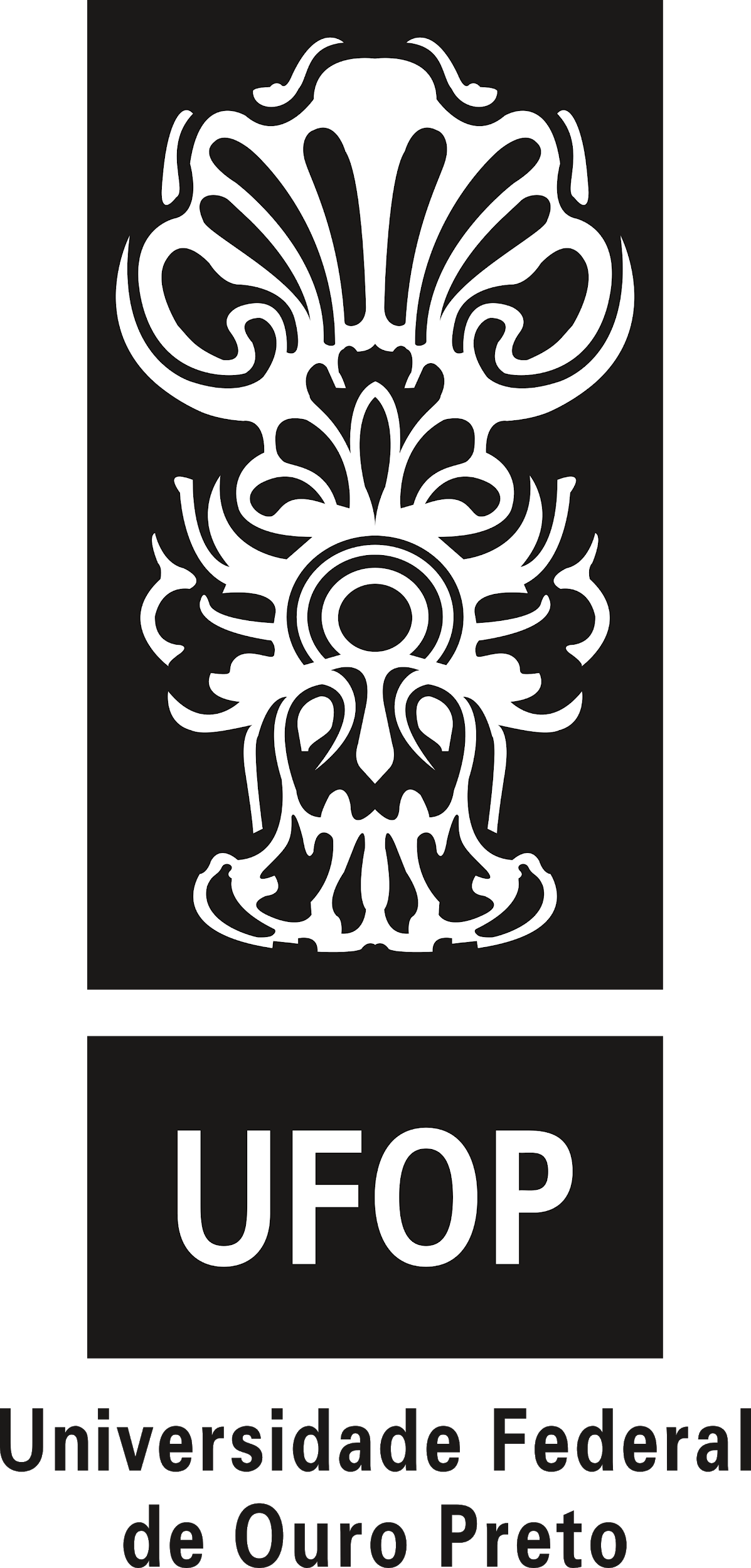 UNIVERSIDADE FEDERAL DE OURO PRETO 
ESCOLA DE NUTRIÇÃO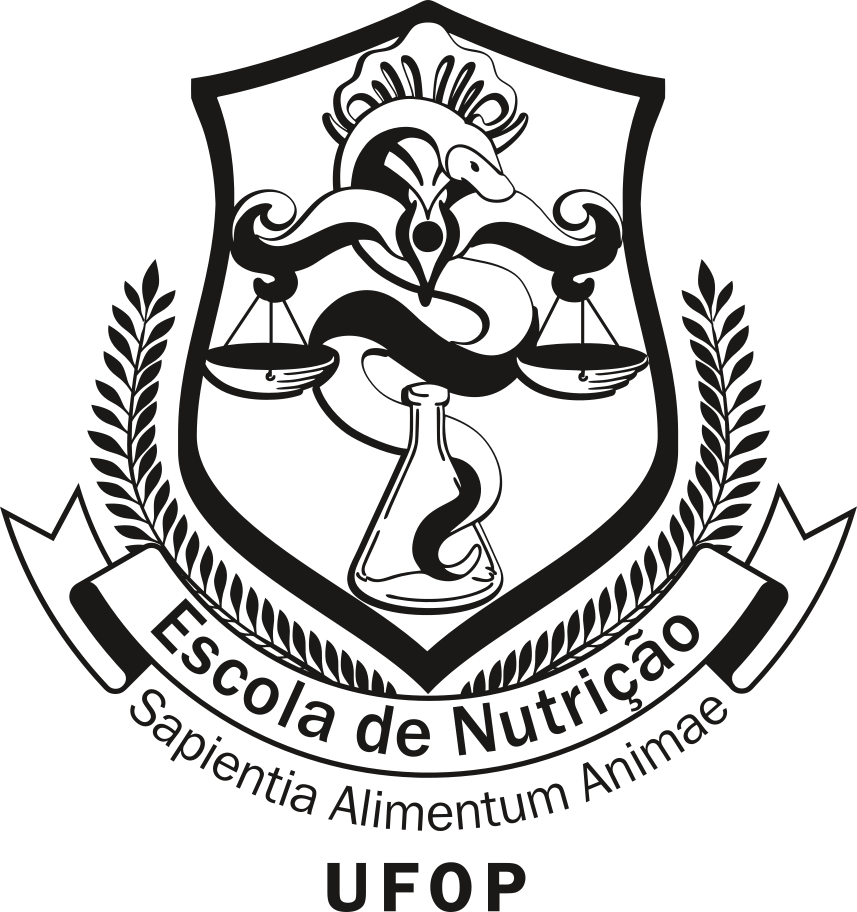 